Om mallenDen här mallen är inte en mall i bemärkelsen att den ska fyllas i till punkt och pricka. Snarare är den att se som formaliakrav likt de som ställs på en akademisk text. Den beskriver ett upplägg och vilken information som bör ingå. Författaren till ett Arbets-PM har möjligheten att anpassa upplägg och innehåll för att bättre passa det objekt som beskrivs. Använd dokumentmall från aktuellt företag. Färdigt PM ska bifogas SEB som bilaga.Kursiverad text nedan är beskrivande stödtext. Röd text avser exempel på hur och vad som kan/bör beskrivas.InledningSka innehålla kortfattad och relevant bakgrundinformation i syfte att underlätta för läsaren. En kort och koncis beskrivning av varför PM:et skrivits. Det kan vara kortfattat som att en befintlig beräkning uppdaterats och varför. Syftet är att underlätta för någon som läser PM:et vid ett senare tillfälle att förstå sammanhanget. Finns det något viktigt resultat som är värt att lyfta fram som till exempel ett förändrat NNK jämfört med en ursprunglig kalkyl kan det också göras här.Exempeltext: Objektet syftar till att förbättra framkomligheten och trafiksäkerheten i vägnätet samt förbättra tillgängligheten mellan orterna.Beskrivning av objektetBeskrivning av objektet, till exempel vad gäller omfattning och åtgärd. Gärna med kartillustration om relevant.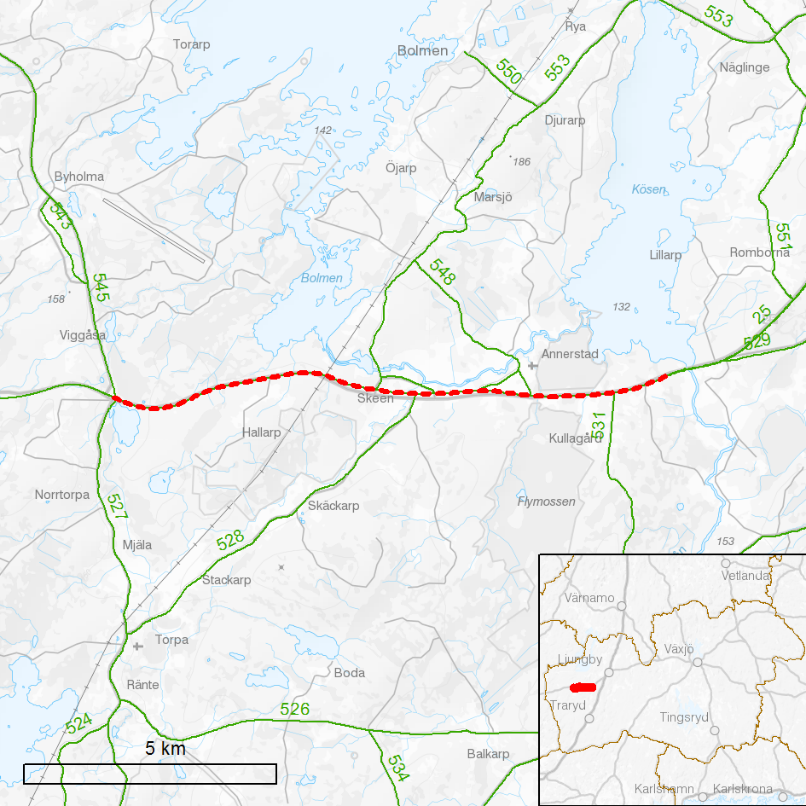 Exempeltext: Vägen byggs om till gles mötesfri landsväg i befintlig sträckning. Korsningarna med de allmänna vägarna lv 553.1 och 548.1 stängs. Övriga anslutningar ses över och antalet mindre anslutningar minskas. Vägen förses med viltstängsel.Vägstandard: Gles mötesfri landsväg, 9-13 m, 100 km/h
Väglängd: 11,2 km
Trafik: 3 800 f/d, varav 16 % lastbilarFörutsättningar och metodKort beskrivning av metod. Särskilt viktigt är om några avsteg gjorts från vad som är att anse som normal metod. Till exempel vad gäller förutsättningar. Här beskrivs även problem som dykt upp under arbetets gång. Det kan vara mänskliga eller tekniska problem. Finns det kända faktorer som kan påverka resultatet på något sätt till exempel vad gäller tillförlitlighet eller jämförbarhet bör även dessa diskuteras här. Justering av modellen redovisas med relevanta beräkningar.BeräkningsförutsättningarDokumentera beräkningsförutsättningar om de skiljer sig från gällande (defaultsättning i EVA), särskilt resonemang om vald kalkylperiod (livslängd). Ändrade förutsättningar t ex värderingar dokumenteras. Exempeltext: Kalkylperiod (och ekonomisk livslängd) antas vara 60 år enligt ASEK, då åtgärden avser ombyggnation av befintlig väg.TrafikutvecklingstalUtvecklingstalen ska motiveras, oavsett om man väljer egna eller länsvisa från basprognosen. Se vägledning trafikutvecklingstal, finns under mallar och stöd på trafikverket.se/EVAKodningBeskriv kodning av Bas- och utredningsvägnät. Skillnader i väglängd mellan näten undersöks och godkänns.BasvägnätKorsningsutformningar har kodats med hjälp av flygfoto. I övrigt inga revideringar av basvägnät.Utredningsvägnät Exempeltext 1: Vägen har kodats om till MLV, 20 % omkörning, 100 km/h med viltstängsel. Mer detaljer nedan.Exempeltext 2: Sträckan Vänersborg-Frändefors är kodad som MLV 2+1 100 km/h med 40 % omkörningsmöjlighet. Förbi Frändefors dras vägen om i ny sträckning, se nedan.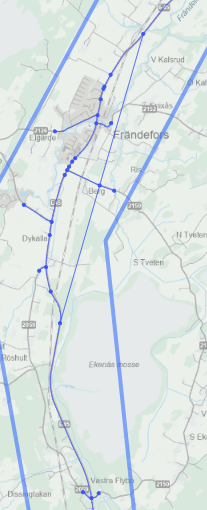 TrafikFöljande punkter ska om relevant:Om trafikflöden i basnätet har reviderats mot IPA-nätens bör det kommenteras varför och hur det har gjortsTrafikomfördelningen bör beskrivas så att man kan följa hur omfördelningen gjorts, och det bör framgå om omfördelningen är olika mellan pb, lbu och lbs.Ha trafikomfördelningen baserats på någon annan modell t ex Sampers bör det framgå hur denna överförts till EVA-nätenOm man har utgått från en gammal EVA-körning bör det beskrivas om och hur det har justerats mot nu gällande förutsättningar t ex om gamla trafiksiffror korrigerats eller om andra basår används, samt hur det bedöms påverka resultatetExempeltext 1: Åtgärden bedöms inte påverka trafikens färdmedelsval eller alstring. Stängningen av korsningarna med lv 553.1 och 548.1 medför mindre ruttvalsförändringar. De redovisas i bilaga 6.Exempeltext 2: Trafikomfördelning på grund av ny trafikplats Hammarby, trafikomfördelning steg 1:Utan trafikplats Hammarby får trafik från väg 268 som ska norrut på E4:an köra via trafikplats Glädjen, se blå pilar nedan. Med trafikplatsen utbyggd kan denna trafik välja att köra via Stockholmsvägen till trafikplats Hammarby, grön pil i figuren. Ett antagande har gjorts att 2000 fordon väljer denna väg. Antagandet gäller trafik i båda riktningar. Överflyttning: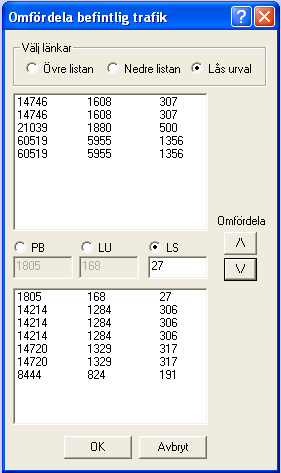 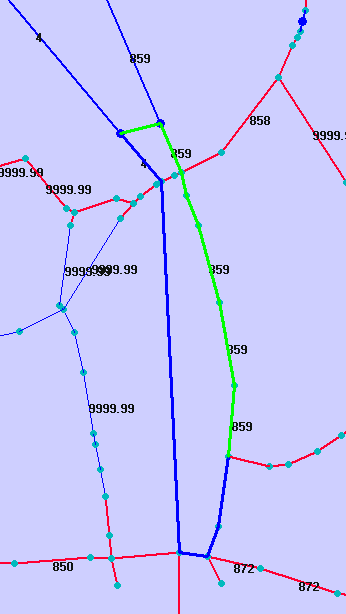 JusteringarKorrigeringar av effekter som manuella justeringar ska beskrivas och motiveras. I vissa fall är det även relevant att bifoga ett separat underlag till beräkning av justeringarna.InvesteringskostnadInvesteringskostnaden hanteras enligt rekommendationer i ASEK och med stöd av Excelfilen ” Investeringskostnad omräkning BCA”. Dokumentera val av antal byggår samt indexomräknad investeringskostnad. Bilägg gärna lathunden. Exempeltext: Anläggningskostnaden framgår av Bilaga 2. Kostnaden har räknats om från aktuell prisnivå till 2019-medel med Trafikverkets lathund ”investeringskostnad omräkning BCA”, se bilaga X. Antar att byggtid är 2 år enligt ASEK:s rekommendation då åtgärdskostnaden ligger i spannet 75-150 mnkr.Manuellt kompletterande effekterOm effekter som inte beräknats med EVA lagts in i kalkylen som Manuellt kompletterande effekter ska beräkningen av dessa effekter dokumenteras och biläggas.ResultatBeskrivning av de resultat kalkylen levererat. Resultatet av eventuella känslighetsanalyser och andra kontroller som är gjorda.HuvudanalysExempeltext: Trafikarbetet ökar något som följd av de stängda korsningarna. Den stora nyttan är TS (p g a mötesseparering och viltstängsel) men även restid (p g a höjd hastighet). Fordonskostnaderna ökar, troligen till största delen på grund av högre hastighet men i viss mån även på grund av ökat trafikarbete. Effekterna verkar rimliga med tanke på åtgärden.KänslighetsanalyserKommentera resultatet av känslighetsanalyserna och hur det påverkar lönsamhetsbedömningen.Ej beräknade effekterEj beräknade effekter som tas upp i SEB ska beskrivas och motiveras i arbets-PM. Här kommenteras även effekter som bedöms som relevanta, men som av någon anledning inte bedöms ha någon större samhällsekonomisk betydelse. Till hjälp kan tabellerna i bilaga 1 användas.Sammanvägning av ej beräknade effekter ska också motiveras i arbets-PM. Slutligt bedömd sammanvägd lönsamhetHär motiveras den sammanvägda bedömningen av objektets lönsamhet utifrån huvudanalys, känslighetsanalyser, ej beräknade effekter och ev andra relevanta osäkerheter/förutsättningar.Förslag till utvecklingHar några förbättringspunkter identifierats som kan underlätta utförandet av eller förbättra tillförlitligheten på framtida kalkyler?Bilaga 1 – Checklista ej beräknade effekterTrafikanteffekter Externa effekterEkonomiska effekterKopia till:Beställare:Trafikverket region X, kontaktperson Namn Efternamn Telefonnr, epostadress Utförare:Konsultfirma X, kontaktperson Namn EfternamnTelefonnr, epostadressOmfattning:T ex ny beräkning, uppdatering eller komplettering av tidigare kalkylSammanhang:T ex Åtgärdsplanering 2018-2029/ vägplan för korridor befintlig vägVerktyg:EVA X.X  och ev. kompletterande verktyg eller metoderKalkyldatum:201X-XX-XXVägVägVägParameterBasnätUtredningsnätLängd [km]11,211,2VägtypVanlig vägMLV, 20 % omkörningHastighet [km/h]90100Vägbredd [m]99 – 13GC separeringIngenIngenATKNejNejViltstängselNejJaKorsningKorsningKorsningPlatsBasnätUtredningsnätLv 545CCLv 527CCLv 553BCLv 528ACLv 553.1BstängsLv 548.1BstängsLv 548BCLv 531ACPBLULSTotalt1805168272000Effekthuvudgrupp/effektRelevantBedömningI SEBPreciserad benämningPersonresorPersonresorPersonresorPersonresorPersonresorRestidxFörbättringx Restid gång och cykelReskostnadRestidsosäkerhet och förseningarReskomfort och trygghetTillgänglighet, personer med funktionsnedsättningÖvrig effektGodstransporterGodstransporterGodstransporterGodstransporterGodstransporterTransporttidTransportkostnadFörseningarÖvrig effektPersontransportföretagPersontransportföretagPersontransportföretagPersontransportföretagPersontransportföretagBiljettintäkterTrafikeringskostnaderÖvrig effektEffekthuvudgrupp/effektRelevantBedömningI SEBPreciserad benämningTrafiksäkerhetTrafiksäkerhetTrafiksäkerhetTrafiksäkerhetTrafiksäkerhetTrafiksäkerhetÖvrig effektHälsaHälsaHälsaHälsaHälsaBullerLuftkvalitetVattenkvalitetFörorenade områdenÖvrig effektNatur- och kulturmiljöNatur- och kulturmiljöNatur- och kulturmiljöNatur- och kulturmiljöNatur- och kulturmiljöVibrationerVäxt- och djurlivseffektIntrång - människorForn- och kulturlämningarMasshanteringErosionÖvrig effektKlimatKlimatKlimatKlimatKlimatKlimat (övrigt)Övriga effekterÖvriga effekterÖvriga effekterÖvriga effekterÖvriga effekterRennäringMarkanvändningÖvrig effektEffekthuvudgrupp/effektRelevantBedömningI SEBPreciserad benämningDrift och underhållDrift och underhållDrift och underhållDrift och underhållDrift och underhållDrift och underhållReinvesteringarReinvesteringarReinvesteringarReinvesteringarReinvesteringarReinvesteringar